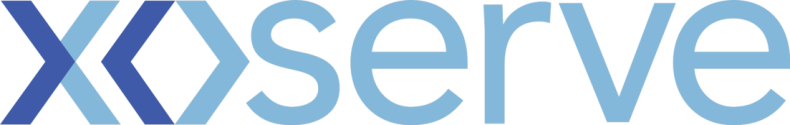 Rough Order Magnitude (ROM) Request Change Reference Number:  (CIO Office will add)Please send completed form to: mailto:box.xoserve.portfoliooffice@xoserve.comRough Order Magnitude (ROM) ResponseDocument Version HistoryTemplate Version HistorySection A: Change DetailsSection A: Change DetailsChange TitleWill the Change impact the UNC  ( YES / NO )MOD Reference (if raised)Contact Details of Person Requesting the ROM Contact Details of Person Requesting the ROM Contact Name Contact EmailContact PhoneSection B: Xoserve Acknowledgement and  Business Analyst Contact Details(Xoserve CIO Office will add)Section B: Xoserve Acknowledgement and  Business Analyst Contact Details(Xoserve CIO Office will add)ROM Received  DateROM Response dateBusiness Analyst NameBusiness Analyst EmailBusiness Analyst PhoneType of ROM EvaluationDelete to leave which of the following that is applicable… ROM for Code-ModificationInitial Assessment for Potential Code Modification ROM for Non-Code-ModificationThe Proposed Change (Xoserve’ s understanding of the Modification)Change ImpactsGeneral Impacts to Xoserve and External Parties:External Interface Impacts   (Changes to Screens, Portals, Files, Permitted Values, etc.)Impacts to Gemini System:Impacts UKL Manual Appendix 5b:DSC Service Areas Impacted:Note:  DSC Change Committee will resolve any difference between the funding split implied by the above and the benefit split of the proposed change.Costs and TimescalesChange Costs (implementation):For each costed solution option…An enduring solution will cost at least £      , but probably not more than £      to implement.Change Costs (on-going):For each costed solution option…An enduring solution will cost at least £      , but probably not more than £      to operate.Timescales:Assumptions:Dependencies:Constraints:Observations:VersionStatusDateAuthor(s)Summary of ChangesVersionStatusDateAuthor(s)Summary of Changes2.0Approved22/05/18Steve GanneyMinor changes implemented